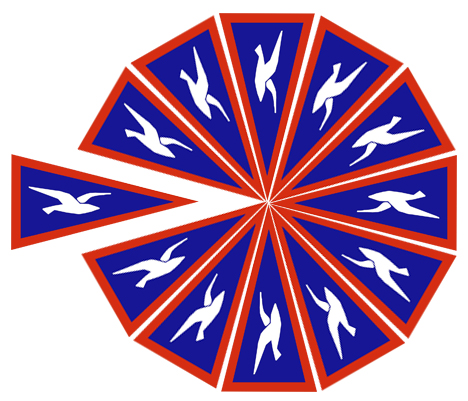 Specials Club Racing endorsementContactsStage One and Two – Nick Cotgrove (Sail Training Officer)nick.cotgrove@aim.com01702 747969Stage Three – Nick Alston (Cadet Racing Trainer)nickalston@icloud.com07815 113459Thorpe Bay Yacht Club115 Thorpe Bay GardensThorpe BayEssexSS1 3NW01702 587563Thorpe Bay Yacht ClubSail Training Syllabus and Log BookStage 3DatesDayPlaceTimeDatesTraining RoomDatesTraining Room / AfloatDatesTraining RoomDatesTraining Room / AfloatDatesSyllabusChecklistThorpe Bay Yacht Club                  Sail Training Thorpe Bay Yacht Club                  Sail Training Thorpe Bay Yacht Club                  Sail Training Thorpe Bay Yacht Club                  Sail Training SyllabusChecklistSyllabusChecklistNameStage 3Shore based - BackgroundClothing and Safety equipmentWetsuits and Drysuits, boots, buoyancy aids and life jackets, helmet, whistle, safety knife, shackle, short length of rope, bailer. (Journey: Paddle, anchor, VHF radio.)Understand hypothermia, the importance of telling someone on shore when you are afloat / signing on and off. Shore based - BackgroundTerminologyReview: Points of sailing, how a sail works, names of parts of the boat/sails.Terms: Beat (close hauled), Reach, Run, Tack, Gybe. Also, Windward, Leeward, bear away, luffing. Shore based - BackgroundRules of the Road (Water)Port, Starboard, Mark room, Overtaking boat, Luffing etc.Penalty turns and protests. (Racing Rules of Sailing.)Shore based - BackgroundStarting sequence*Use of flags / boards at TBYC. 3 minutes to start; Class flag > 2 minutes; Preparation flag > 1 minute; Preparation flag down> Go: Class flag down.  Shore based - BackgroundRope workRound turn and two half hitches, reef knot, bowline, clovehitch. Shore based - BackgroundVHF RadioIntroduction – Calling and Receiving Channel 37A (M1) and Channel 16Shore based - BackgroundMeteorologyHow to obtain a weather forecast Understand Beaufort Wind Scale.Understand Sea breezes.Knows when to reef, understand your limitations.Shore based - BackgroundNavigation and tidesIntroduction to Marine charts, Tidal atlas and Tide tables.Latitude and Longitude, depth information and symbols.Tide direction and strengths. Spring and Neap tides, Tidal ebbs and flow.On the water - PracticalCoaching signalsCome to me, follow me, go back to shore, Go back to shore urgency.On the water - PracticalRigging launching and RecoveryCan rig, launch and recover in any wind direction.Can set up a boat according to wind conditions using Kicking strap (Vang), Outhaul and Cunningham (Downhaul).  Be aware of the problems of being swept onto a Lee shore. On the water - PracticalRigging launching and RecoveryCan rig, launch and recover in any wind direction.Can set up a boat according to wind conditions using Kicking strap (Vang), Outhaul and Cunningham (Downhaul).  Be aware of the problems of being swept onto a Lee shore. On the water - PracticalRigging launching and RecoveryCan rig, launch and recover in any wind direction.Can set up a boat according to wind conditions using Kicking strap (Vang), Outhaul and Cunningham (Downhaul).  Be aware of the problems of being swept onto a Lee shore. On the water - PracticalSailing Techniques and manoeuvres5 Essentials – sail setting, balance, trim, course made good and centreboard (dagger plate).Be able to sail a triangular course with a beat and two reaches.Be able to sail a trapezoid course, including a beat, two reaches (including a gybe) and a run.Manoeuvres: Coming alongside a boat/ to a beach.Sailing backwards, getting out of ‘irons’.Prepare for/take up a towOn the water - PracticalSailing Techniques and manoeuvres5 Essentials – sail setting, balance, trim, course made good and centreboard (dagger plate).Be able to sail a triangular course with a beat and two reaches.Be able to sail a trapezoid course, including a beat, two reaches (including a gybe) and a run.Manoeuvres: Coming alongside a boat/ to a beach.Sailing backwards, getting out of ‘irons’.Prepare for/take up a towOn the water - PracticalSailing Techniques and manoeuvres5 Essentials – sail setting, balance, trim, course made good and centreboard (dagger plate).Be able to sail a triangular course with a beat and two reaches.Be able to sail a trapezoid course, including a beat, two reaches (including a gybe) and a run.Manoeuvres: Coming alongside a boat/ to a beach.Sailing backwards, getting out of ‘irons’.Prepare for/take up a towOn the water - PracticalSailing Techniques and manoeuvres5 Essentials – sail setting, balance, trim, course made good and centreboard (dagger plate).Be able to sail a triangular course with a beat and two reaches.Be able to sail a trapezoid course, including a beat, two reaches (including a gybe) and a run.Manoeuvres: Coming alongside a boat/ to a beach.Sailing backwards, getting out of ‘irons’.Prepare for/take up a towOn the water - PracticalSailing Techniques and manoeuvres5 Essentials – sail setting, balance, trim, course made good and centreboard (dagger plate).Be able to sail a triangular course with a beat and two reaches.Be able to sail a trapezoid course, including a beat, two reaches (including a gybe) and a run.Manoeuvres: Coming alongside a boat/ to a beach.Sailing backwards, getting out of ‘irons’.Prepare for/take up a towOn the water - PracticalCapsize and Man over BoardCapsize with a crew. Observing the RYA method, ensuring the safety of the helm and crew. Carry out a ‘Man over Board’ drill, observing the RYA method.On the water - PracticalCapsize and Man over BoardCapsize with a crew. Observing the RYA method, ensuring the safety of the helm and crew. Carry out a ‘Man over Board’ drill, observing the RYA method.On the water - PracticalRacingGain a good start using a 3,2,1 minute sequence*Complete a training race, whilst observing the Racing rules of Sailing.On the water - PracticalRacingGain a good start using a 3,2,1 minute sequence*Complete a training race, whilst observing the Racing rules of Sailing.All sections completed for Stage 3 assessment    All sections completed for Stage 3 assessment    All sections completed for Stage 3 assessment    All sections completed for Stage 3 assessment    All sections completed for Stage 3 assessment    DateInstructor’s signature Club Race endorsementRaceEnter a full club raceClub Race endorsementSupportAssist on a Displacement boat, Rib or with a Race Officer